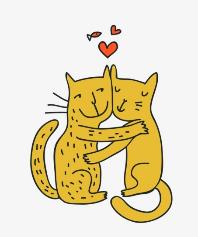 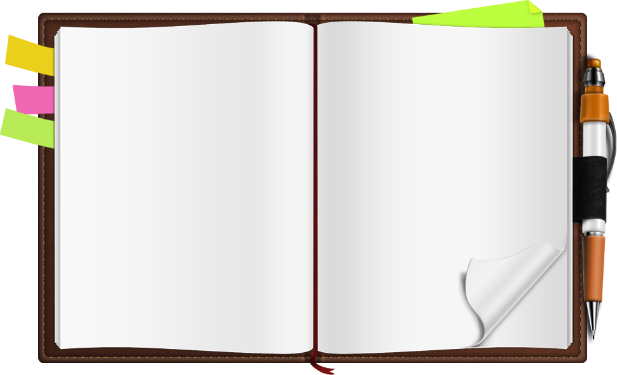 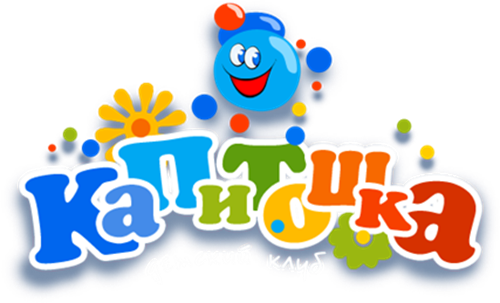 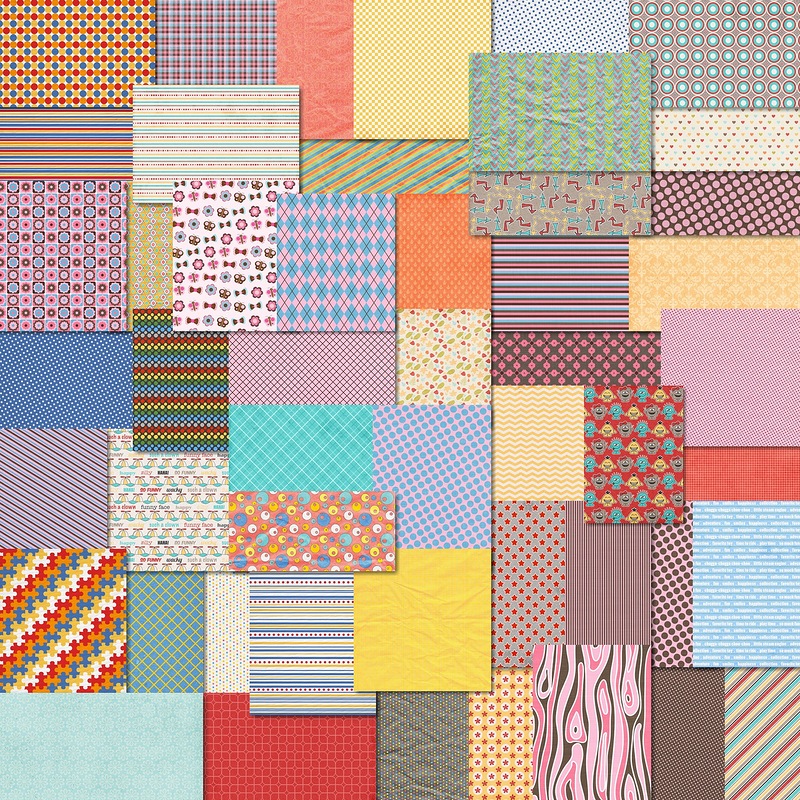 Редакционная коллегия: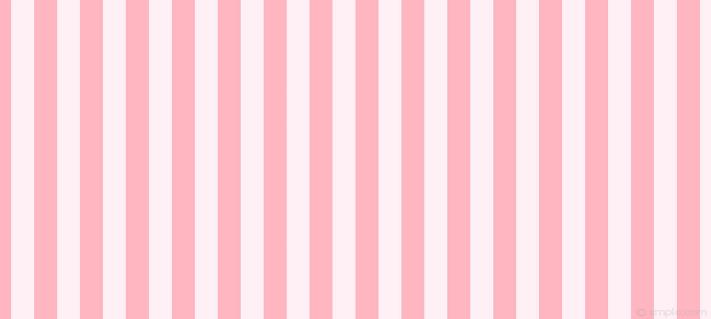 Сидоренко Елена Владимировна, заведующий Урюпина Татьяна Геннадьевна,заместитель заведующего Творческая группа педагоговБарсак Наталья Валерьевна, воспитательФедорова Юлия Геннадьевна, воспитатель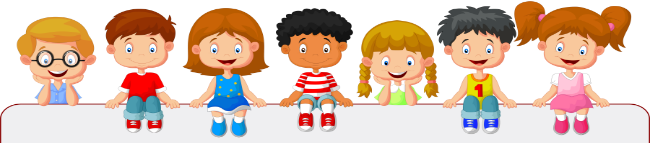 Каждый год в феврале наш детский сад «Капитошка» традиционно празднуетсвой День Рождения! (Дата открытия нашего детского сада 11 февраля 1988 г) В преддверии торжества, стартовал проект «ЗЕЛЕНЫЙ ОСТРОВ». Под руководством логопеда-А.Ю.Карнаруковой совместно с сотрудниками учреждения и родителями, начался аграрный процесс!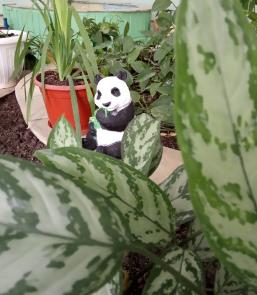 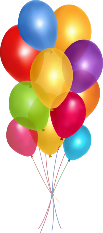 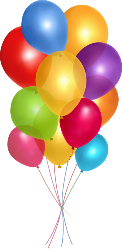 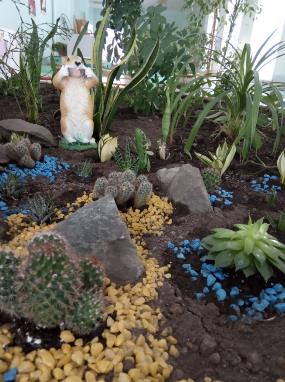  Разнообразные растения очень интересны детям и к тому же, полезны в оздоровительном плане. Занятия в зимнем саду дают возможность познакомиться с видами растений нашего региона, а так же растениями других территориальных зон, приобщиться к труду, практиковаться в знаниях и умениях, отдыхать, слушать произведения художественной литературы, слушать звуки природы и ее обитателей, просто отдыхать под классические произведения, рассматривая все многообразие растительного мира НАШЕГО КРАЯ (демонстрационный материал),  зимнего сада.Масленица — это излюбленный народный праздник, который длится, целую неделю. Каждый день масленицы имеет определенные традиции. В 2019 году гулянья начнутся 4 марта, а последний день выпадет на 10 марта.Обычно с понедельника по среду разрешалось работать, вести хозяйство, усердно учиться. Но с приходом широкой Масленицы принято прощаться со всеми важными делами и начинать веселиться и гулять на широкую ногу.Первый день — Понедельник (Встреча)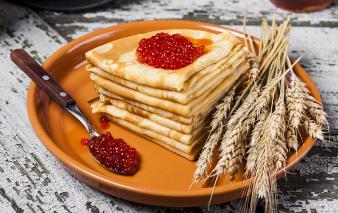 Это первый день блинной недели, когда можно начинать печь угощения. Первый испеченный блин было принято оставлять возле окна за упокой всех умерший родных. Если же в семье все близкие живы, необходимо угостить первым блином неимущих.Также в понедельник блинной недели принято начинать делать чучело масленицы, которое обязательно должно быть похоже на женщину. В первый день родители мужа, отправляют свою невестку домой к родителям, а позже этим же вечером приходят к ним на ужин.Второй день — Вторник (Заигрыши)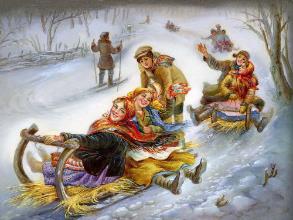 Ранее на Руси во второй день масленицы принято было присматривать девиц для своих сыновей, знакомиться и выбрать достойную пару. После этого молодые люди шли гулять и веселиться. Существует примета, если во вторник блинной недели не начать радоваться и гулять, то весь год пройдет в бедах и несчастьях. Хозяйки же в этот день приглашали к себе на обед со словами: «У нас море угощений, и блинов в печи, и пирогов — заходите смело, угостим».Третий день — Среда (Лакомка)На третий день Масленицы каждая хозяйка обязана испечь хотя бы немного блинов особенно, если в первый и во второй день она этого не сделала. Чем блины вкуснее и румянее, тем больше счастья ждет в течении года. Все лакомство приправлялось сливочным маслом, сметаной и даже икрой. Именно в среду блинной недели зять навещал любимую тещу, а мама дочери должна, по традиции, угостить зятя самими вкусными блинами и накормить сытым обедом.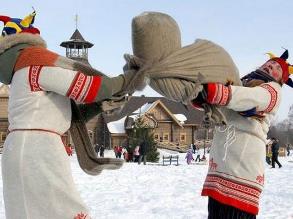 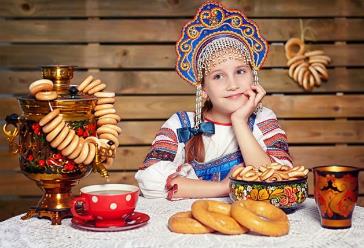 Четвертый день — Четверг (Разгуляй)Четверг — это начало Широкой Масленицы, когда стоит оставить позади всю работу и не нагружать себя никакими серьезными делами. В этот день принято было веселиться, отдыхать и гулять. В этот день устраивали различные игры, представления, кулачные бои.Самая веселая и любимая игра в блинный четверг — взятие снежной крепости. Люди делились на две команды, одни должны были защищать снежную гору, а другие атаковать и забираться на нее. Данная игра являлась символом борьбы весны с зимой.Пятый день — Пятница (Тещины вечера)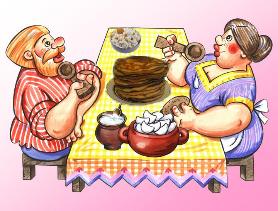 Если в среду на Масленичной неделе теща звала зятя на блины, то в пятницу все наоборот. В этот день жена должна печь угощения и блины, а муж звать тещу на обед. Также в этот день вся семья и родня собираются за одним столом во время ужина.Шестой день — Суббота (Золовкины посиделки)Если у мужа есть сестра, то шестой день Масленицы именно для нее. Жена должна пригласить в гости золовку, то есть сестру своего мужа и угощает ее блинами. Также было принято подготовить подарок для своей золовки. Если сестры у мужа нет, то можно пригласить других его близких родственников, а если женщина не замужем, то к ней в гости должны придти подруги.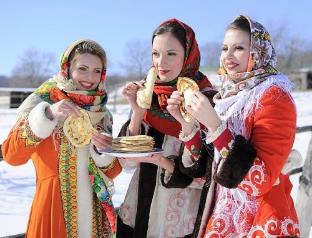 Седьмой день — Воскресенье (Прощеный день)Этот день называется «Проводы зимы» или «Прощеное Воскресенье». В последний день принято гулять на широкую ногу, есть блины и другие угощения, играть в игры и просто радоваться и веселиться. В этот день также принято просить прощения у всех своих друзей и родственников, прощая их в ответ и обязательно целуя. В Прощенное Воскресенье не стоит поддаваться унынию, а лучше отпустить весь негатив. Можно сходить в баню, на Руси люди так очищались от всего дурного в этот день, в том числе и от болезней. На седьмой день Масленицы сжигают чучело, тем самым провожая зиму, уступая дорогу весне.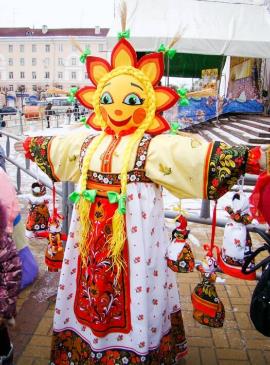 На Масленицу ни в коем случае нельзя ругаться и вступать в любые конфликты. В сырную седмицу нельзя злиться, желать плохого, ссориться, обижать близких и обижаться самому.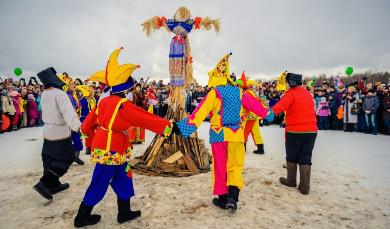 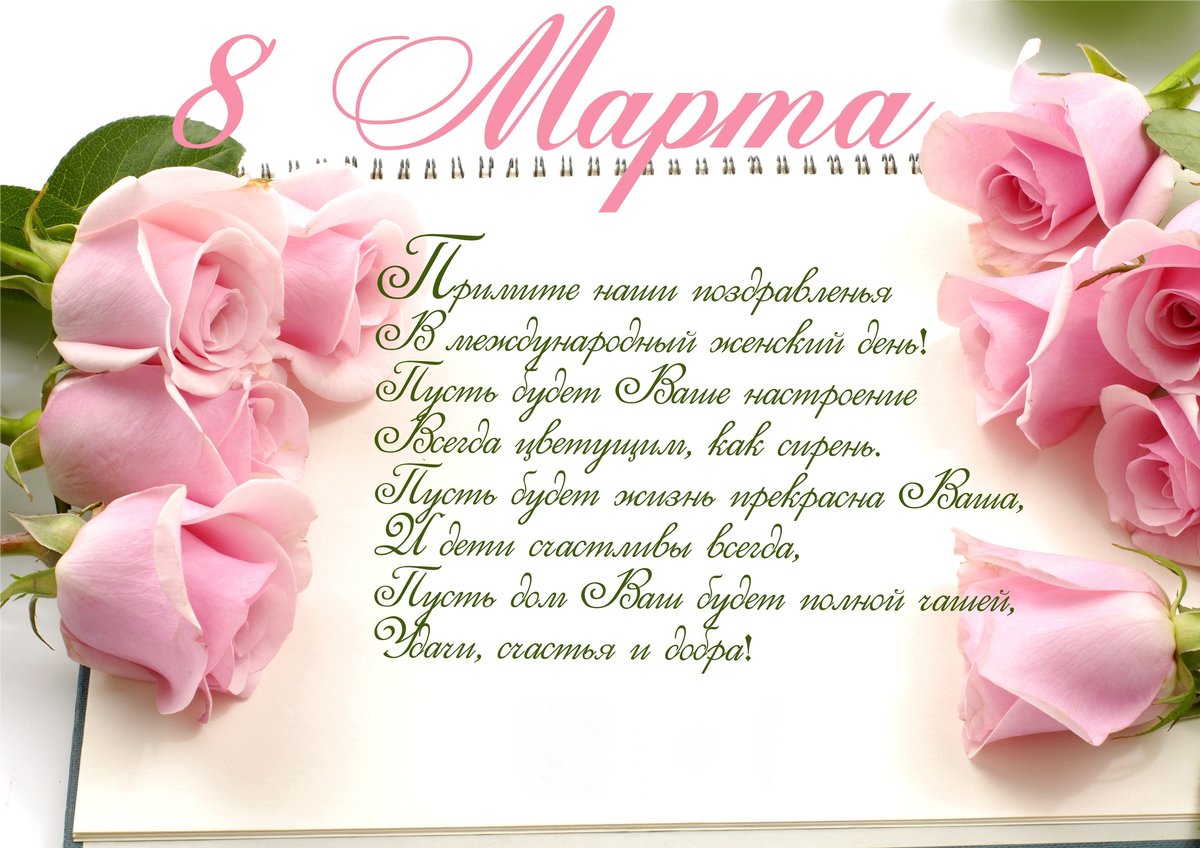 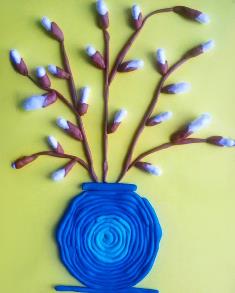 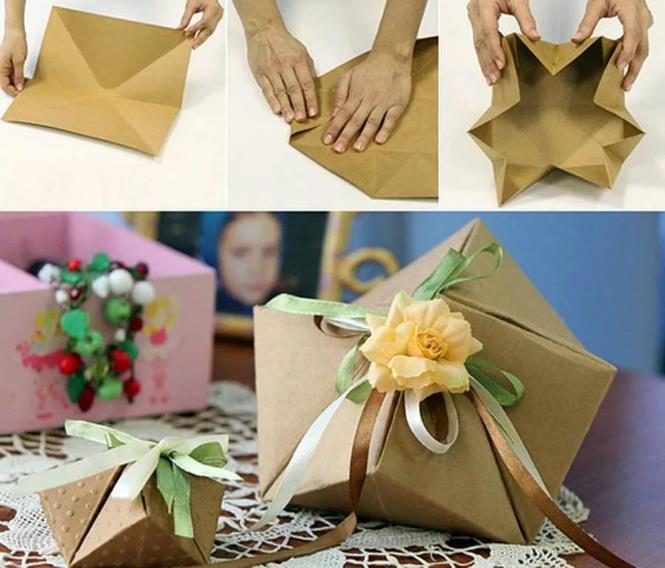 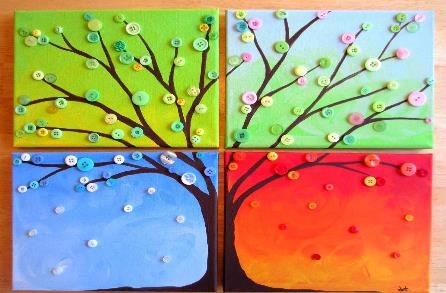 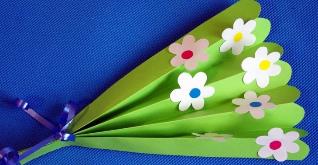 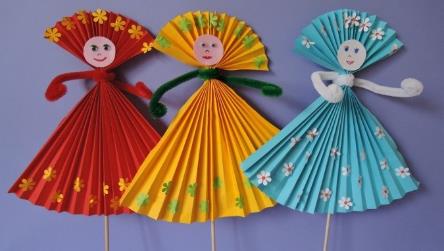 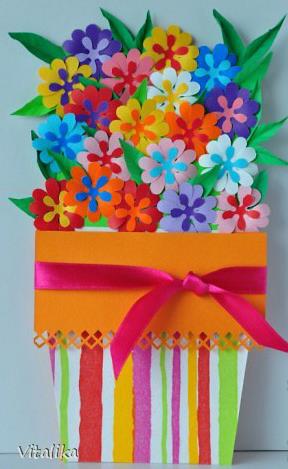 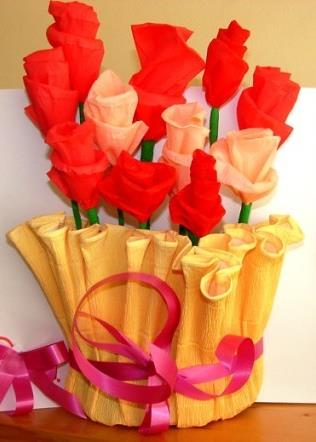 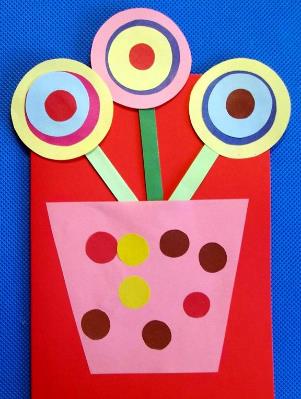 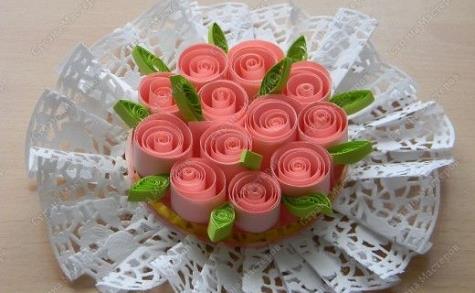 В конце 20-го века в России появился новый диагноз – синдром дефицита внимания с гиперактивностью. Ставился он всем детям, неспособным тихо себя вести и контролировать вспышки эмоций. Сегодня доказано, что гиперактивность – не всегда нарушение, требующее медицинского вмешательства. Иногда она просто является частью характера ребенка.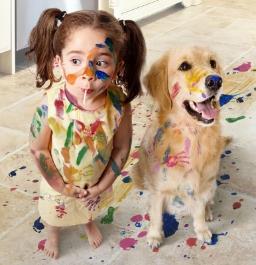 Признаки гиперактивностиЗаметить первые признаки преобладания процессов возбуждения над торможением иногда возможно только по достижению малышом двух-трех лет. Бывает, что он с рождения растет спокойным, уравновешенным и послушным, начиная «показывать характер» в период трехлетнего кризиса. Родителям сложно отличить тревожное состояние с обычным капризным поведением. А вот в детском саду симптомы начинают проявляться более явно и требуют решительных мер – малютке сложно обучаться и строить отношения с другими воспитанниками.Причины гиперактивности могут быть следующими: осложнения во время беременности, родов; неверная тактика воспитания (чрезмерная опека или игнорирование); заболевания эндокринной и других систем организма; стресс; отсутствие режима. ВАЖНО! Чем раньше будут замечены нарушения поведения, тем успешнее пройдет коррекция.СДВГ характеризуется следующими симптомами:Беспокойное поведение без причины.Плохой сон. Ребенок часто просыпается, кричит во сне, долго засыпает, разговаривает. Сон может быть слишком чутким.В дневное время малыш неусидчив, непослушен, не может долго заниматься одним делом. Обычно таким детям сложно доделать что-либо до конца.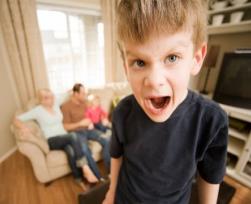 Невнятная речь, создающая препятствия для общения с другими детьми.Вспышки агрессии. Ребенок часто дерется, его злят запреты.Вопросом гиперактивности занимаются невролог и психолог, направление к этим специалистам можно получить у педиатра. Не всегда лечение заключается в приеме медикаментов, иногда врачи просто дают рекомендации, как найти правильный подход к ребенку.ЕСЛИ РЕБЕНОК ОЧЕНЬ ГИПЕРАКТИВНЫЙ: ЧТО ДЕЛАТЬ РОДИТЕЛЯМ?Чтобы скорректировать домашнюю обстановку, выбрать режим для гиперактивного малыша, родителям полезно будет знать несколько рекомендаций:Отнеситесь внимательно к досугу. Игры малютки должны быть спокойными, направленными на развитие его умственных способностей. Если в семье есть телевизор, он не должен быть включен целыми днями! Детям безопасно наслаждаться телепередачами всего пару часов в день, и это ни в коем случае не должны быть боевики и спортивные программы. Больше подойдут добрые мультики и передачи для детей.Четко ставьте задачи, будьте последовательны в словах. Родители должны придерживаться одной модели воспитания. Обстановка в доме должна быть спокойной и позитивной, задача взрослых – сглаживать конфликтные ситуации (особенно, если в семье более одного ребенка).Важен режим (распорядок дня). Если ребенка укладывают спать в разное время, он как бы сталкивается с неизвестностью, а детям нужна стабильность. Например, если после купания их обычно кормят, так должно происходить каждый день.Медики, вплотную занимающиеся здоровым питанием, рекомендуют его для детей с СДВГ. Ежедневное меню ребенка должно включать красное и белое мясо, рыбу, крупы, овощи и фрукты.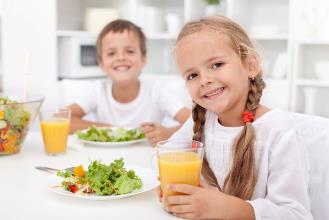 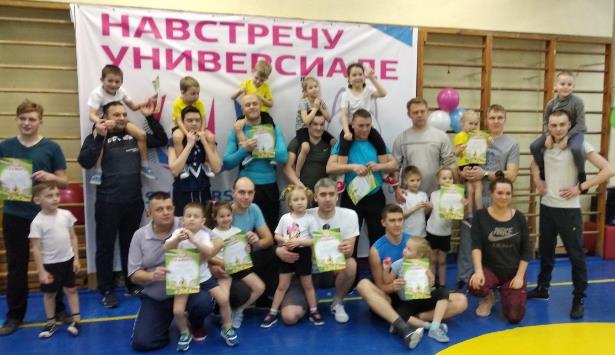 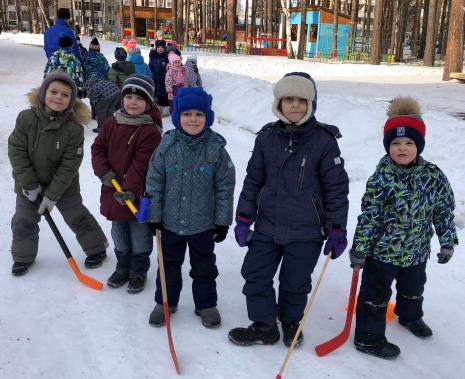 «АТОМИАДА -       2019»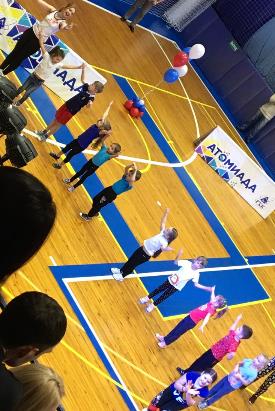 22 февраля, в с/к «Октябрь» состоялось спортивное мероприятие Всероссийского масштаба! С участием мэра города и именитых гостей из города Красноярска. Наши ребята группы №13 совместно с Т.Г.Прокофьевой приняли участие в большом детском флешмобе!!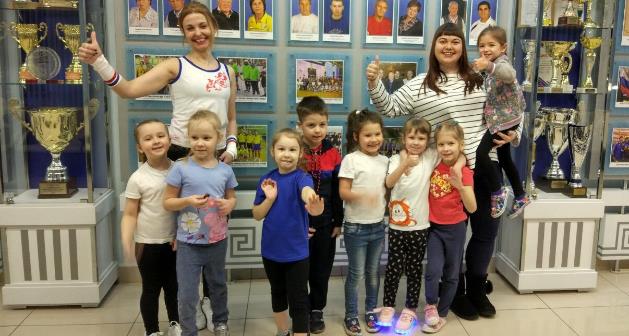 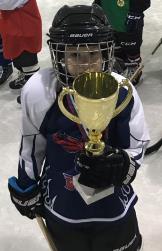 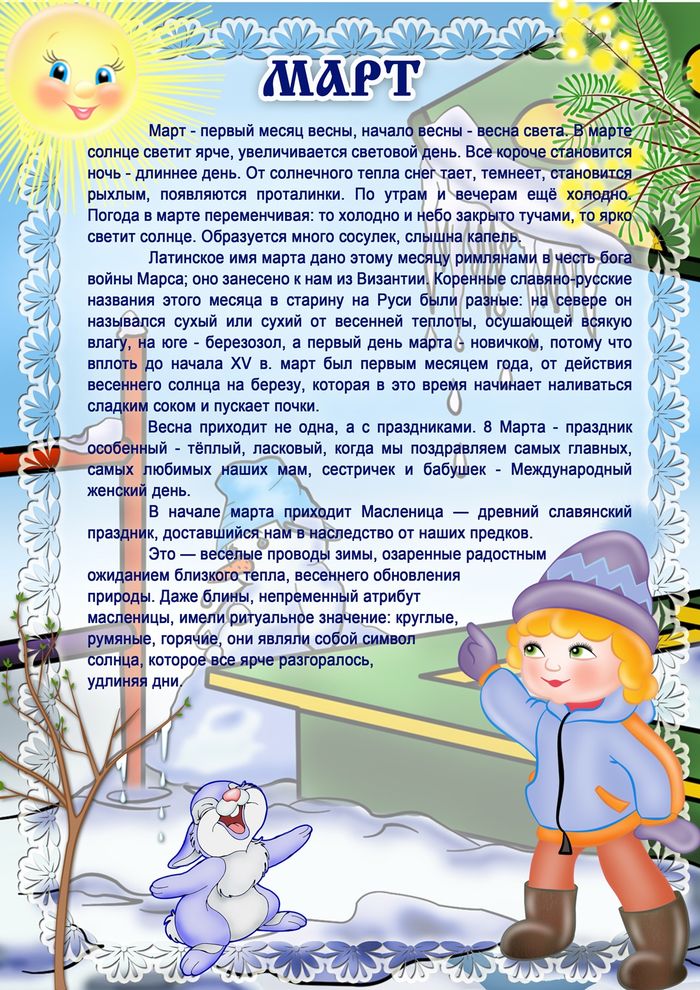 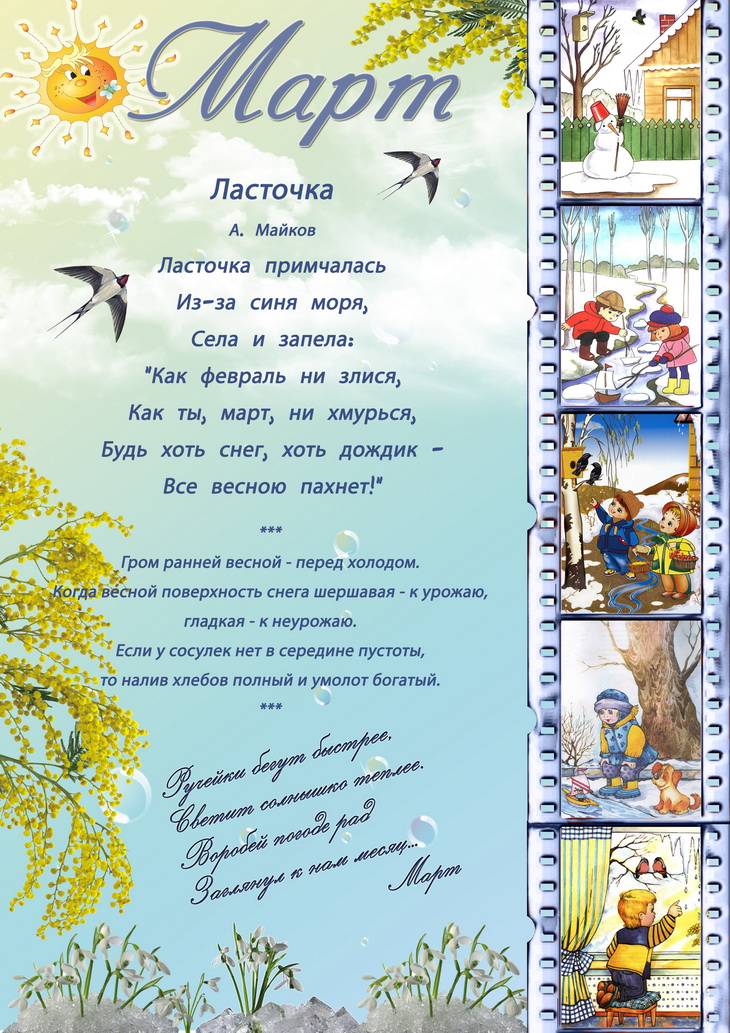 